Загалом кожне запитання оцінюється у 6 балів. Проте кожне запитання може мати 1, 2 або 3 правильні відповіді. У таблиці нижче наведено, у скільки балів оцінюється кожна правильна відповідь залежно від того, скільки їх має запитання.Наприклад, якщо дитина відмітила дві правильні відповіді на запитання, яке має три правильні відповіді, то за це запитання вона отримає 2 × 2 = 4 бали з 6.Для того, аби зрозуміти, яку наклейку отримає учасник, порахуйте кількість отриманих ним балів у кожній з трьох категорій конкурсу та загалом. 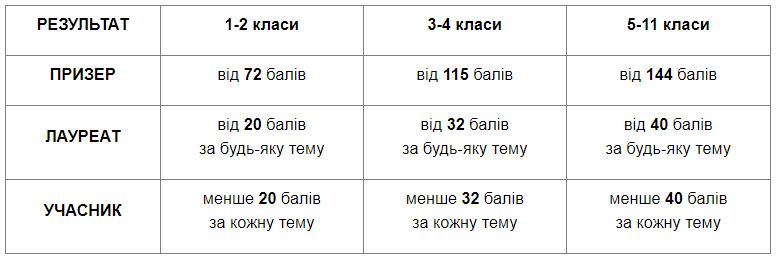 Кількість правильних відповідейКількість балів162332Примітка: якщо правильна відповідь одна, а дитина відмітила більше варіантів відповідей, то це запитання оцінюється в 0 балів.Примітка: якщо правильна відповідь одна, а дитина відмітила більше варіантів відповідей, то це запитання оцінюється в 0 балів.